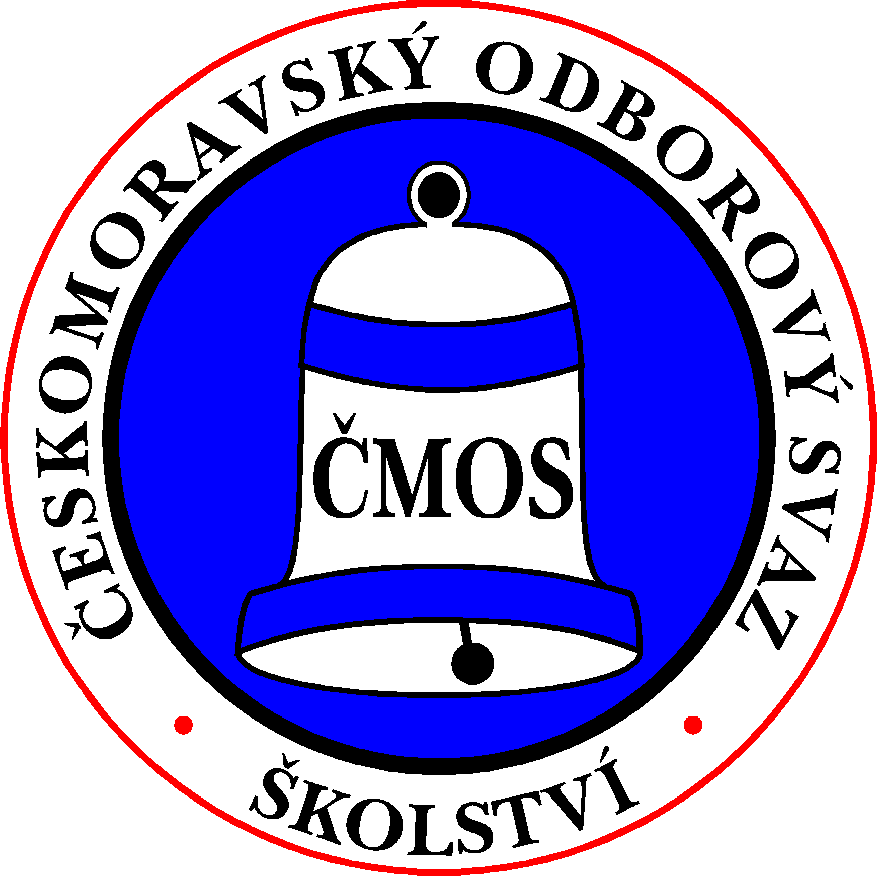 ČESKOMORAVSKÝ ODBOROVÝ SVAZ PRACOVNÍKŮ ŠKOLSTVÍSenovážné náměstí 23, 110 00 Praha 1            ____________________________________________________________________________________                                                                                                 		    členům Předsednictva ČMOS PŠ						              	    předsedkyně RK ČMOS PŠ								    TŠ				____________________________________________________________________________________Vaše č.j. 		Naše č.j. 			Vyřizuje	              		V Praze dne					              		Faflíková                            22. 11. 2022POZVÁNKAna 23. schůzi Předsednictva ČMOS PŠ,která se uskutečnív pátek 2. prosince 2022prezenční formou na Senovážném nám. 23, Praha 1zasedací místnost 356 b, 3. patroZahájení jednání v 9:00 hodinNávrh programu 23. schůze:     1) Schválení programu jednání.     2) Volba ověřovatele zápisu.     3) Kontrola zápisu z 22. schůze P ČMOS PŠ.     4) Zápis z jednání RK ČMOS PŠ ze dne 24. 11. 2022          5) Aktuální informace.     6) Návrh způsobu a výše přídělu finančních prostředků územním organizačním jednotkám          odborového svazu pro rok 2023 a návrh rozpočtu ČMOS PŠ na rok 2023 (mat. č.          23/01 + přílohy).     7) IX. sjezd ČMOS PŠ – plnění harmonogramu příprav.      8) Různé - ČM vzdělávací (funkční studium)                    - Rotunda (návrh evidenčního listu).     9) Materiály pro informaci.S pozdravem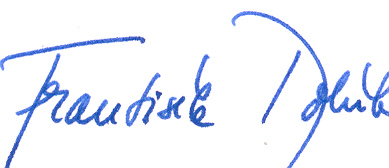 Mgr. František Dobšíkpředseda ČMOS PŠ